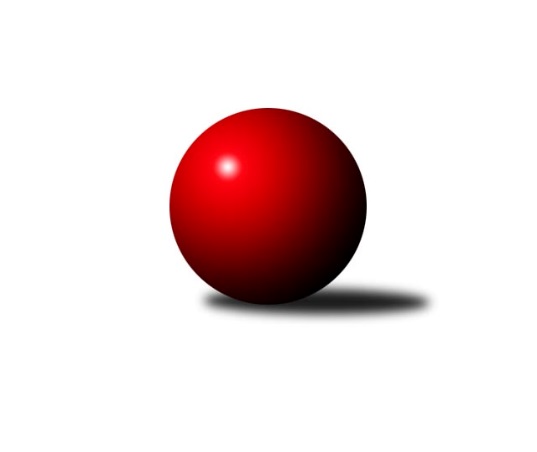 Č.20Ročník 2023/2024	24.3.2024Nejlepšího výkonu v tomto kole: 1811 dosáhlo družstvo: KK Vyškov DJihomoravský KP2 jih 2023/2024Výsledky 20. kolaSouhrnný přehled výsledků:TJ Sokol Mistřín D	- KK Vyškov D	1:5	1713:1811	1.0:7.0	22.3.SK Baník Ratíškovice E	- TJ Sokol Vracov C	0:6	1617:1691	3.0:5.0	23.3.TJ Jiskra Kyjov B	- SK STAK Domanín 	1:5	1534:1646	2.5:5.5	23.3.KK Vyškov E	- TJ Sokol Šanov D	5:1	1738:1696	6.0:2.0	23.3.SK Podlužan Prušánky D	- SK Baník Ratíškovice C	5:1	1801:1715	5.5:2.5	24.3.Tabulka družstev:	1.	KK Vyškov D	18	14	0	4	81.5 : 26.5 	90.0 : 54.0 	 1717	28	2.	SK Podlužan Prušánky D	18	14	0	4	76.0 : 32.0 	97.0 : 47.0 	 1691	28	3.	SK Baník Ratíškovice C	18	13	0	5	72.0 : 36.0 	85.0 : 59.0 	 1688	26	4.	TJ Sokol Vracov C	18	12	0	6	61.5 : 46.5 	71.0 : 73.0 	 1629	24	5.	SK STAK Domanín	19	12	0	7	67.0 : 47.0 	87.0 : 65.0 	 1625	24	6.	KK Vyškov E	18	8	0	10	51.0 : 57.0 	71.0 : 73.0 	 1611	16	7.	TJ Jiskra Kyjov B	18	8	0	10	48.0 : 60.0 	72.0 : 72.0 	 1613	16	8.	SK Baník Ratíškovice D	18	7	0	11	47.0 : 61.0 	71.0 : 73.0 	 1645	14	9.	TJ Sokol Šanov D	18	7	0	11	44.0 : 64.0 	63.0 : 81.0 	 1585	14	10.	SK Baník Ratíškovice E	19	4	0	15	31.0 : 83.0 	57.0 : 95.0 	 1586	8	11.	TJ Sokol Mistřín D	18	1	0	17	21.0 : 87.0 	36.0 : 108.0 	 1539	2Podrobné výsledky kola:	 TJ Sokol Mistřín D	1713	1:5	1811	KK Vyškov D	Dušan Urubek	 	 223 	 202 		425 	 0:2 	 461 	 	237 	 224		Vladimír Crhonek	Michal Kos	 	 193 	 197 		390 	 0:2 	 425 	 	214 	 211		Jiří Formánek	Zdeněk Adamík	 	 215 	 246 		461 	 1:1 	 441 	 	225 	 216		Jan Donneberger	Kateřina Bařinová	 	 228 	 209 		437 	 0:2 	 484 	 	248 	 236		Petr Snídalrozhodčí:  Vedoucí družstevNejlepší výkon utkání: 484 - Petr Snídal	 SK Baník Ratíškovice E	1617	0:6	1691	TJ Sokol Vracov C	Antonín Zýbal	 	 195 	 187 		382 	 0:2 	 416 	 	207 	 209		Michal Plášek	Marie Kobylková	 	 190 	 201 		391 	 1:1 	 413 	 	213 	 200		Nikola Plášková	David Kotásek	 	 218 	 209 		427 	 1:1 	 434 	 	208 	 226		Radek Břečka	Kristýna Košuličová	 	 209 	 208 		417 	 1:1 	 428 	 	207 	 221		Veronika Presovározhodčí:  Vedoucí družstevNejlepší výkon utkání: 434 - Radek Břečka	 TJ Jiskra Kyjov B	1534	1:5	1646	SK STAK Domanín 	Karolína Mašová	 	 195 	 181 		376 	 0:2 	 444 	 	229 	 215		Zbyněk Vašina	Jakub Vančík	 	 184 	 183 		367 	 1:1 	 379 	 	215 	 164		Vojtěch Filípek	Eva Paulíčková	 	 195 	 229 		424 	 1.5:0.5 	 381 	 	195 	 186		Jakub Juřík	Jindřich Burďák	 	 167 	 200 		367 	 0:2 	 442 	 	236 	 206		Richard Juříkrozhodčí:  Vedoucí družstevNejlepší výkon utkání: 444 - Zbyněk Vašina	 KK Vyškov E	1738	5:1	1696	TJ Sokol Šanov D	Jitka Usnulová	 	 215 	 216 		431 	 2:0 	 419 	 	214 	 205		Oldřiška Varmužová	Jaromír Tomiczek	 	 223 	 225 		448 	 2:0 	 384 	 	205 	 179		Ivan Januška	Jana Kovářová	 	 227 	 213 		440 	 2:0 	 416 	 	207 	 209		Jan Klimentík	Ludmila Tomiczková	 	 210 	 209 		419 	 0:2 	 477 	 	244 	 233		František Hélrozhodčí:  Vedoucí družstevNejlepší výkon utkání: 477 - František Hél	 SK Podlužan Prušánky D	1801	5:1	1715	SK Baník Ratíškovice C	Milan Šimek	 	 225 	 214 		439 	 2:0 	 384 	 	173 	 211		Jana Mačudová *1	Libor Kuja	 	 218 	 229 		447 	 1.5:0.5 	 445 	 	216 	 229		Martina Antošová	Filip Benada	 	 242 	 205 		447 	 1:1 	 414 	 	201 	 213		Marcel Šebek	Zdeněk Hosaja	 	 224 	 244 		468 	 1:1 	 472 	 	247 	 225		Jan Minaříčekrozhodčí: Jiří Laukostřídání: *1 od 9. hodu Tomáš Koplík st.Nejlepší výkon utkání: 472 - Jan MinaříčekPořadí jednotlivců:	jméno hráče	družstvo	celkem	plné	dorážka	chyby	poměr kuž.	Maximum	1.	Jiří Formánek 	KK Vyškov D	445.40	305.3	140.1	5.4	7/8	(484)	2.	Jan Minaříček 	SK Baník Ratíškovice C	441.39	298.9	142.5	6.4	7/7	(480)	3.	Richard Juřík 	SK STAK Domanín 	436.19	300.9	135.3	7.0	8/8	(469)	4.	Filip Benada 	SK Podlužan Prušánky D	433.67	296.4	137.3	5.8	6/7	(479)	5.	Libor Kuja 	SK Podlužan Prušánky D	431.76	298.9	132.9	6.9	7/7	(485)	6.	Zdeněk Hosaja 	SK Podlužan Prušánky D	431.28	292.9	138.4	5.0	6/7	(508)	7.	Martina Antošová 	SK Baník Ratíškovice C	431.17	294.8	136.3	5.9	7/7	(465)	8.	Jan Donneberger 	KK Vyškov D	431.17	297.5	133.7	9.4	6/8	(463)	9.	Zbyněk Vašina 	SK STAK Domanín 	429.81	296.9	132.9	7.6	6/8	(451)	10.	Jaromír Tomiczek 	KK Vyškov E	429.14	296.0	133.2	6.1	6/7	(479)	11.	Tomáš Slížek 	SK Podlužan Prušánky D	428.05	294.7	133.4	5.8	5/7	(518)	12.	Kristýna Ševelová 	SK Baník Ratíškovice E	427.20	300.5	126.7	7.3	6/8	(474)	13.	Ondřej Repík 	TJ Sokol Vracov C	427.17	293.6	133.6	5.7	5/7	(483)	14.	Jana Mačudová 	SK Baník Ratíškovice C	426.89	300.3	126.6	7.1	5/7	(448)	15.	Martina Nejedlíková 	TJ Sokol Vracov C	424.95	294.2	130.7	6.3	7/7	(495)	16.	Eva Paulíčková 	TJ Jiskra Kyjov B	421.46	297.2	124.3	8.5	8/8	(454)	17.	Jakub Mecl 	SK Baník Ratíškovice D	418.47	294.7	123.8	8.5	7/7	(467)	18.	Jakub Vančík 	TJ Jiskra Kyjov B	417.31	290.5	126.8	8.5	8/8	(476)	19.	Josef Michálek 	KK Vyškov D	415.72	296.4	119.3	9.5	6/8	(470)	20.	Oldřiška Varmužová 	TJ Sokol Šanov D	415.18	287.0	128.2	9.3	5/7	(483)	21.	Ludmila Tomiczková 	KK Vyškov E	411.67	296.0	115.6	9.1	6/7	(431)	22.	Michal Zdražil 	SK Baník Ratíškovice D	411.15	294.3	116.9	7.9	6/7	(478)	23.	Radek Břečka 	TJ Sokol Vracov C	411.05	292.3	118.7	9.4	6/7	(455)	24.	Marcel Šebek 	SK Baník Ratíškovice C	409.70	284.0	125.7	8.5	6/7	(445)	25.	Ivan Januška 	TJ Sokol Šanov D	409.53	287.4	122.2	9.0	6/7	(450)	26.	Petr Bařina 	TJ Sokol Mistřín D	407.78	291.2	116.6	10.9	6/8	(440)	27.	Dušan Urubek 	TJ Sokol Mistřín D	407.26	286.4	120.9	11.4	7/8	(449)	28.	Jakub Juřík 	SK STAK Domanín 	406.34	292.0	114.3	11.1	8/8	(436)	29.	Karolína Mašová 	TJ Jiskra Kyjov B	405.57	285.7	119.9	8.9	7/8	(444)	30.	František Hél 	TJ Sokol Šanov D	402.08	284.1	118.0	11.2	5/7	(477)	31.	Jindřich Burďák 	TJ Jiskra Kyjov B	399.79	285.0	114.7	12.0	6/8	(441)	32.	Jan Klimentík 	TJ Sokol Šanov D	397.21	279.4	117.8	11.2	7/7	(453)	33.	Filip Schreiber 	SK Baník Ratíškovice D	396.27	283.3	112.9	11.8	5/7	(438)	34.	Kateřina Bařinová 	TJ Sokol Mistřín D	395.92	274.0	121.9	9.2	6/8	(437)	35.	Jitka Usnulová 	KK Vyškov E	395.91	280.4	115.5	10.6	6/7	(460)	36.	Veronika Presová 	TJ Sokol Vracov C	392.74	281.4	111.4	12.8	6/7	(451)	37.	Lenka Spišiaková 	TJ Sokol Šanov D	389.08	277.4	111.6	10.6	5/7	(441)	38.	Antonín Zýbal 	SK Baník Ratíškovice E	376.69	270.0	106.7	13.7	7/8	(424)	39.	Josef Šlahůnek 	SK STAK Domanín 	370.58	266.3	104.3	12.5	6/8	(422)	40.	Vojtěch Filípek 	SK STAK Domanín 	368.83	262.4	106.4	13.8	6/8	(402)	41.	Běla Omastová 	KK Vyškov E	360.60	254.0	106.6	10.8	5/7	(440)	42.	Zdeněk Adamík 	TJ Sokol Mistřín D	359.17	265.7	93.5	15.5	6/8	(461)		Petr Snídal 	KK Vyškov D	459.86	312.4	147.5	5.7	5/8	(488)		Pavel Slavík 	SK Baník Ratíškovice D	459.78	311.3	148.4	5.2	3/7	(478)		Dan Schüler 	SK Baník Ratíškovice D	457.50	305.5	152.0	2.5	1/7	(470)		Vladimír Crhonek 	KK Vyškov D	455.50	323.8	131.8	5.9	2/8	(476)		Stanislav Červenka 	TJ Sokol Šanov D	454.00	294.0	160.0	8.0	1/7	(454)		Jana Kovářová 	KK Vyškov E	434.05	301.1	133.0	6.9	4/7	(468)		Kryštof Pevný 	KK Vyškov D	430.83	302.7	128.2	7.1	4/8	(468)		Milana Alánová 	KK Vyškov E	429.92	297.6	132.3	7.2	3/7	(471)		Radek Šeďa 	SK Podlužan Prušánky D	427.33	295.2	132.1	8.0	3/7	(467)		David Kotásek 	SK Baník Ratíškovice E	420.49	294.5	125.9	6.8	5/8	(461)		Martin Šubrt 	TJ Jiskra Kyjov B	420.00	297.5	122.5	6.0	1/8	(444)		Lubomír Kyselka 	TJ Sokol Mistřín D	418.75	295.1	123.6	9.4	4/8	(473)		Martin Švrček 	SK Baník Ratíškovice D	418.06	301.3	116.8	12.3	3/7	(438)		Martin Kožnar 	TJ Sokol Šanov D	412.83	294.3	118.5	10.7	2/7	(451)		Marek Zaoral 	KK Vyškov E	411.17	295.5	115.7	9.0	3/7	(452)		Milan Šimek 	SK Podlužan Prušánky D	406.50	294.3	112.2	9.3	3/7	(467)		Kristýna Košuličová 	SK Baník Ratíškovice E	404.78	284.4	120.4	7.5	4/8	(428)		Martin Peringer 	TJ Sokol Vracov C	404.00	288.3	115.8	8.0	2/7	(466)		Tomáš Koplík  st.	SK Baník Ratíškovice C	402.17	289.3	112.8	10.7	4/7	(432)		Nikola Plášková 	TJ Sokol Vracov C	399.38	288.6	110.8	10.1	4/7	(429)		Antonín Pihar 	SK Podlužan Prušánky D	397.50	279.5	118.0	12.0	1/7	(410)		Michal Plášek 	TJ Sokol Vracov C	397.08	281.8	115.3	9.8	3/7	(433)		Václav Koplík 	SK Baník Ratíškovice E	392.10	272.0	120.1	11.7	4/8	(412)		Karel Mecl 	SK Baník Ratíškovice D	390.56	284.9	105.7	14.1	4/7	(429)		Miroslav Poledník 	KK Vyškov D	384.20	271.8	112.4	11.0	5/8	(412)		Michal Kos 	TJ Sokol Mistřín D	384.17	281.5	102.6	13.5	3/8	(410)		Jiří Mika 	TJ Sokol Šanov D	384.00	280.0	104.0	11.7	3/7	(401)		Alexandr Lucký 	SK Baník Ratíškovice E	382.50	277.6	104.9	8.8	2/8	(434)		Ilona Lužová 	TJ Sokol Mistřín D	381.00	269.3	111.7	11.3	3/8	(388)		Marie Kobylková 	SK Baník Ratíškovice E	377.56	285.4	92.2	17.4	5/8	(400)		Tomáš Pokoj 	SK Baník Ratíškovice E	357.00	263.0	94.0	16.0	1/8	(357)		Michal Ambrozek 	TJ Jiskra Kyjov B	347.10	257.7	89.4	17.9	5/8	(366)		Jiří Alán 	KK Vyškov E	341.56	249.3	92.2	16.8	3/7	(394)		Ludvík Vašulka 	TJ Sokol Mistřín D	317.58	238.2	79.4	20.8	4/8	(348)		Martin Ďurko 	TJ Sokol Šanov D	311.00	227.0	84.0	15.0	1/7	(311)Sportovně technické informace:Starty náhradníků:registrační číslo	jméno a příjmení 	datum startu 	družstvo	číslo startu
Hráči dopsaní na soupisku:registrační číslo	jméno a příjmení 	datum startu 	družstvo	Program dalšího kola:21. kolo5.4.2024	pá	18:00	TJ Sokol Šanov D - SK Podlužan Prušánky D	5.4.2024	pá	18:00	SK Baník Ratíškovice C - TJ Sokol Mistřín D	5.4.2024	pá	18:00	SK STAK Domanín  - SK Baník Ratíškovice D	5.4.2024	pá	19:30	TJ Sokol Vracov C - KK Vyškov E				SK Baník Ratíškovice E - -- volný los --	6.4.2024	so	17:30	KK Vyškov D - TJ Jiskra Kyjov B	Nejlepší šestka kola - absolutněNejlepší šestka kola - absolutněNejlepší šestka kola - absolutněNejlepší šestka kola - absolutněNejlepší šestka kola - dle průměru kuželenNejlepší šestka kola - dle průměru kuželenNejlepší šestka kola - dle průměru kuželenNejlepší šestka kola - dle průměru kuželenNejlepší šestka kola - dle průměru kuželenPočetJménoNázev týmuVýkonPočetJménoNázev týmuPrůměr (%)Výkon7xPetr SnídalVyškov D4846xPetr SnídalVyškov D118.454841xFrantišek HélŠanov D4774xZbyněk VašinaDomanín115.394445xJan MinaříčekRatíškovice C4727xRichard JuříkDomanín114.874426xZdeněk HosajaPrušánky D4682xVladimír CrhonekVyškov D112.824612xVladimír CrhonekVyškov D4611xZdeněk AdamíkMistřín D112.824611xZdeněk AdamíkMistřín D4611xFrantišek HélŠanov D112.18477